Záznam o zranění dítěte pro zdravotnickou dokumentaciOznačte na snímcích oblast/i poranění (např. křížkem):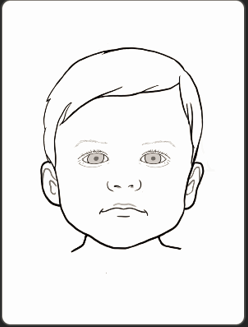 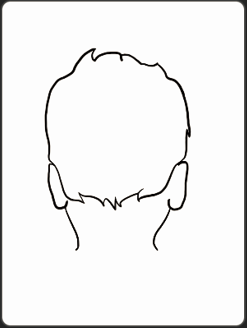 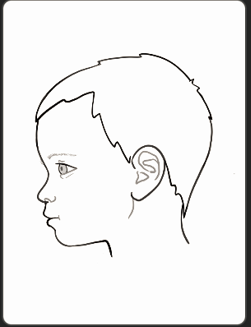 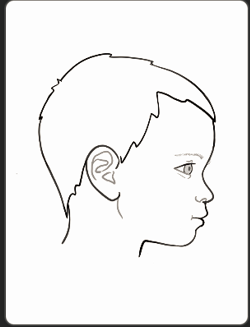 Uveďte, o jaký druh poranění se jedná (odřenina, hematom, popálenina, kousnutí, tržná/ /řezná/bodná/střelná rána, zhmoždění, fraktura, jiné), zaznamenejte tvar a velikost poranění 
a v případě opakujícího se poranění uveďte rovněž počet:Označte na snímcích oblast/i poranění (např. křížkem):
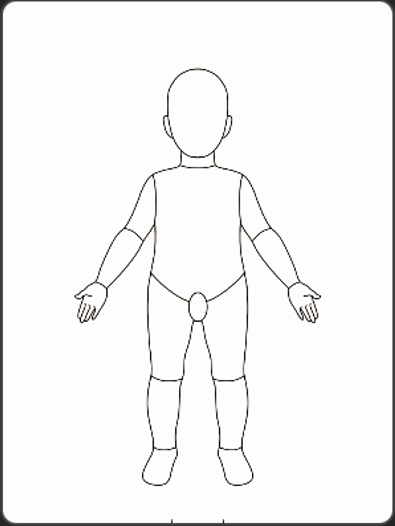 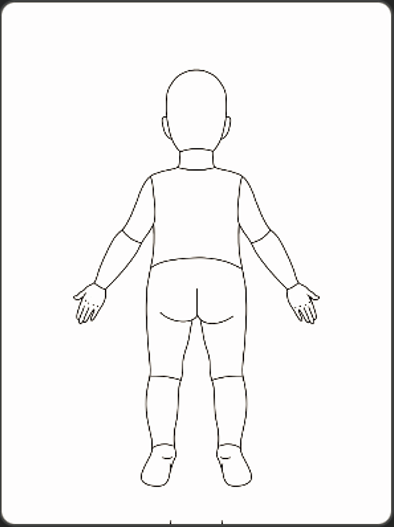 Uveďte, o jaký druh poranění se jedná (odřenina, hematom, popálenina, kousnutí, tržná/ /řezná/bodná/střelná rána, zhmoždění, fraktura, jiné), zaznamenejte tvar a velikost poranění 
a v případě opakujícího se poranění uveďte rovněž počet:Cx vPoznámky:Jméno a příjmení dítěte:Rodné číslo dítěte:Záznam provedl:Datum a čas návštěvy: